IF-6400G GPRS模块介绍GPRS模块具有短信/电话报警，联网上报中心功能，最多可以连接2个中心管理软件。有2种通信方式：与中心管理软件（单中心模式和双中心模式）通信和短信电话模式，根据数据配置来切换通信模式。通信模式之间的改变需要断电重启。中心模式：GPRS模块通过上互联网与中心相连时，IF-9400PV2的IP参数编程只要设置中心IP地址.UDP目的端口及“1 GPRS短信切换”配置为‘0’即可。监控中心软件的UDP端口（本机端口）与主机的UDP目的端口号要保持一致；因为GPRS模块是通过互联网与中心相连，所以中心软件的IP地址和UDP端口需要绑定或者通过设置路由器的数据转发，将该主机的UDP源端口和这台主机的IP地址一一对应。接入云服务报警系统需要设置，中心IP地址(服务器IP地址)、目的UDP端口 (服务器的UDP端口号)、服务器打开。注：两个UDP端口之间只能第一个启用云服务报警系统。短信电话模式：“1 GPRS短信切换”配置为‘1’。IF-9400PV2的短信电话功能，需要填写有效的电话号码，该模式可以根据自己需要来配置各种警情的上报属性，主机是根据上报属性来发送不同的警情和拨打电话。通讯模式配置说明：  	短信电话模式：　“1 GPRS短信切换”配置为‘1’。单中心模式：    “1 GPRS短信切换”配置为‘0’。  	双中心模式：    “1 GPRS短信切换”配置为‘0’，模块短接JP1，短接JP2。配置设置说明：以下都是以GPRS模块插在通讯扩展口2上而进行编程单中心模式配置：(配置如下的配置项即可，具体数据请按网络环境配置)8.通讯扩展板21.GPRS短信切换			04.中心IP地址中心1 IP地址			192.xxx.xxx.xxx5.目的UDP端口目的UDP端口1			xxxxx 若以云服务器报警系统为中心的话，则需要打开, 10 服务器打开  0修改为1，不需要就不要打开.多按[退出]键，退出编程 注：要是中心没有收到任何信息     1.检查下中心IP、目的端口是否设置正确，中心IP和端口是否绑定或者是否在路由做了转发。2.可以把中心IP配置到局域网内的PC,通过UDP抓包或UDP工具检测。3.确认SIM卡是否开通数据服务等。双中心模式配置：(配置如下的配置项即可，具体数据请按网络环境配置)8.通讯扩展板21.GPRS短信切换			04.中心IP地址	  中心1 IP地址			192.xxx.xxx.xxx中心2 IP地址			192.xxx.xxx.xxx5.目的UDP端口目的UDP端口1			xxxxx目的UDP端口2			xxxxx（双中心模式时，只有中心1地址可以为服务器地址）若以云服务器报警系统为中心的话，则需要打开, 10 服务器打开  0修改为1，不需要就不要打开.多按[退出]键，退出编程注：如果中心没有收到任何信息    1.检查下中心IP、目的端口是否设置正确，中心IP和端口是否绑定或者是否在路由做了转发。2.可以把中心IP配置到局域网内的PC,通过UDP抓包或UDP工具检测。3.确认SIM卡是否开通数据服务等。短信电话模式配置：	8、通讯扩展板21.GPRS短信切换			1	10、短信设置1.短信号码短信号码1				13xxxxxxxxx		…短信号码8				13xxxxxxxxx	以下配置请根据使用情况配置2.操作短信	操作短信				0-13.故障短信	故障短信				0-14.恢复短信	恢复短信				0-15.测试间隔	测试间隔				00246.电话通知属性	电话通知属性			0-1   多次按[退出]键，退出编程   注：要是手机没有收到信息和电话       1.检查下是否输入正确的电话短信号码，检查下号码上报属性，是否启用电话通知2.确认SIM卡是否开通短信、通话服务等。注：在对以上所有设备编程时，要由负责该网络的专业人员进行或指导分配网络资源，其他人员不得擅自进行配置，否则可能会引起网络上其他设备的网络通讯故障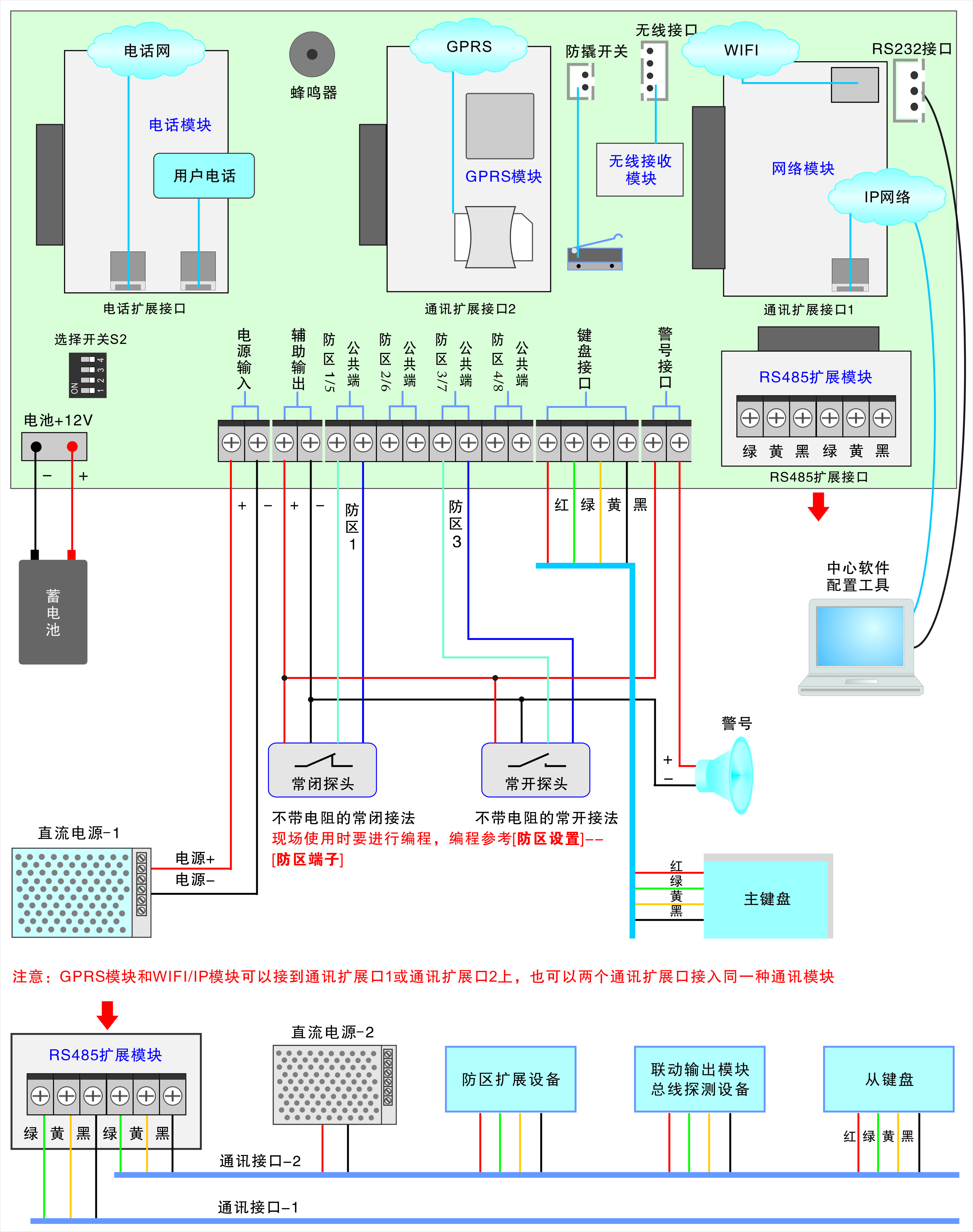 